Your recent request for information is replicated below, together with our response.I am seeking the following:-- The number of police callouts to Adult Gaming Centres (AGCs) since the third quarter of 2021, broken down quarterly if possible.- Any accompanying information on the reason for the callout, including police reports.- Any information you may hold about the number of licenced AGC premises within the area covered by your service.Unfortunately, I estimate that it would cost well in excess of the current FOI cost threshold of £600 to process your request.  I am therefore refusing to provide the information sought in terms of section 12(1) of the Act - Excessive Cost of Compliance. By way of explanation, we cannot search incidents based on location type. To extract the data that you require each call out report would have to be manually assessed for relevance to adult gaming centres. This is an exercise that would far exceed the cost threshold set out within the Act.If you require any further assistance, please contact us quoting the reference above.You can request a review of this response within the next 40 working days by email or by letter (Information Management - FOI, Police Scotland, Clyde Gateway, 2 French Street, Dalmarnock, G40 4EH).  Requests must include the reason for your dissatisfaction.If you remain dissatisfied following our review response, you can appeal to the Office of the Scottish Information Commissioner (OSIC) within 6 months - online, by email or by letter (OSIC, Kinburn Castle, Doubledykes Road, St Andrews, KY16 9DS).Following an OSIC appeal, you can appeal to the Court of Session on a point of law only. This response will be added to our Disclosure Log in seven days' time.Every effort has been taken to ensure our response is as accessible as possible. If you require this response to be provided in an alternative format, please let us know.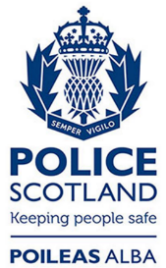 Freedom of Information ResponseOur reference:  FOI 24-1352Responded to:  22nd May 2024